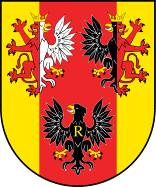 Zarząd Województwa Łódzkiegoogłasza konkurs na stanowisko DYREKTORA Wojewódzkiego Szpitala Specjalistycznego im. Marii Skłodowskiej-Curie 
w Zgierzu95 - 100 Zgierz, ul. Parzęczewska 35Zarząd Województwa Łódzkiego na stanowisko objęte procedurą konkursową poszukuje osoby, która:posiada wykształcenie wyższe,posiada wiedzę i doświadczenie dające rękojmię prawidłowego wykonywania obowiązków kierownika, posiada co najmniej pięcioletni staż pracy na stanowisku kierowniczym albo ukończone studia podyplomowe na kierunku zarządzanie i co najmniej trzyletni staż pracy,nie została prawomocnie skazana za przestępstwo popełnione umyślnie.Kandydaci posiadający wymagane kwalifikacje powinni przedłożyć:Podanie o przyjęcie na stanowisko objęte konkursem;Oryginały lub odpisy lub notarialnie poświadczone kserokopie dokumentów stwierdzających kwalifikacje zawodowe wymagane do zajmowania danego stanowiska tj. posiadanie wyższego wykształcenia;Kserokopie innych dokumentów potwierdzających dorobek i kwalifikacje kandydata;Opisany przebieg pracy zawodowej;Kserokopie świadectw pracy lub inne dokumenty w przypadku trwającego zatrudnienia, dokumentujące odpowiedni staż pracy;Informację o kandydacie z Krajowego Rejestru Karnego opatrzoną datą nie wcześniejszą niż miesiąc przed dniem zgłoszenia do konkursu;Oświadczenie kandydata o braku prawomocnie orzeczonego wobec niego zakazu wykonywania zawodu, zawieszenia prawa wykonywania zawodu, ograniczenia prawa wykonywania zawodu lub zakazu zajmowania określonego stanowiska;Oświadczenie o wyrażeniu zgody na przetwarzanie danych osobowych zawartych 
w dokumentach składanych w związku z konkursem, dla potrzeb niezbędnych dla jego realizacji i dokumentacji, zgodnie z ustawą z dnia 29 sierpnia 1997 roku o ochronie danych osobowych (tj. Dz. U. z 2016 r. poz. 922).Kopie dokumentów, o których mowa w pkt 3 i 5, powinny być poświadczone za zgodność z oryginałem, przy czym poświadczenie może być dokonane przez kandydata; na prośbę Zarządu Województwa Łódzkiego lub komisji konkursowej kandydat jest obowiązany przedstawić oryginały dokumentów.Tryb składania ofertOferty należy złożyć osobiście lub przesłać drogą listowną w terminie 21 dni od daty ukazania się ogłoszenia (decyduje data wpływu) na adres: Urząd Marszałkowski Województwa ŁódzkiegoDepartament Polityki Zdrowotnej90-051 Łódź, Al. Piłsudskiego 8,z napisem na kopercie: „Konkurs na stanowisko dyrektora Szpitala w Zgierzu”. Na kopercie należy również umieścić:1) swoje imię i nazwisko, 2) adres korespondencyjny i mailowy, 3) numer telefonu kontaktowego. Rozstrzygnięcie konkursu nastąpi w okresie do dwóch miesięcy od daty zakończenia składania ofert. 
O terminie konkursu kandydaci zostaną powiadomieni indywidualnie.Informacje o stanie prawnym, organizacyjnym i ekonomicznym Wojewódzkiego Szpitala Specjalistycznego im. Marii Skłodowskiej-Curie w Zgierzu będą udostępnione w Departamencie Polityki Zdrowotnej Urzędu Marszałkowskiego Województwa Łódzkiego. Prośby o ich udostępnienie proszę przesyłać na adres: pz.dyr@lodzkie.pl 